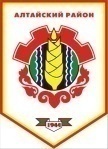 Российская ФедерацияРеспублика ХакасияАлтайский районСовет депутатов Аршановского сельсоветаРЕШЕНИЕ28.09.2015г. 			      с. Аршаново				№ 4В соответствии со статьей 11 Регламента Совета депутатов муниципального образования Аршановский сельсовет  Совет депутатов Аршановского сельсовета Алтайского района Республики Хакасия РЕШИЛ: 1.Избрать председателем  временной мандатной комиссии Совета депутатов Аршановского сельсовета Алтайского района Республики Хакасия третьего созыва Доскожаеву Наталью Дмитриевну – депутата Совета депутатов Аршановского сельсовета  от двухмандатного избирательного округа № 1.2.Настоящее решение вступает в силу со дня его принятия. Глава Аршановского сельсовета	                                       Н.А. ТанбаевАлтайского района Республики Хакасия